项目支出绩效评价报告一、基本情况（一）项目概况2020年度行政审批改革和事业单位登记管理工作经费年初预算数为10万元，决算数为10万元，完成年初预算的100%。（二）项目绩效目标1.使审批更简、监管更强、服务更优，营造更加公平、更加便利、更加高效的发展环境，最大限度便企利民。2.依法依规完成事业单位登记管理工作。二、绩效评价工作开展情况（一）绩效评价目的 1.通过对项目开展绩效评价，了解专项资金的分配、使用及管理情况。 2.了解专项资金使用效果和绩效目标完成情况；调查、分 析、检验项目是否达到预期目标，资金使用是否有效。 3.通过收集整理客观真实的基础数据，为加强 2020 年度 项目管理提供决策依据。 4.全面了解项目使用、执行情况以及综合效果，有利于预 算单位总结经验、发现问题、加强管理，保证财政资金使用管 理的规范性、安全性和有效性，真正做到“预算编制有目标、 预算执行有监控、预算完成有评价、评价结果有反馈、反馈结果有应用”。 （二）绩效评价对象和范围 根据《江西省财政厅关于开展 2020 年预算项目及部门整 体支出绩效自评工作的通知》（赣财绩〔2021〕1 号）要求,制定绩效评价工作方案，包括绩效评价原则、评价指标体系、绩效标准及计分办法、评价实施时间安排等，并根据项目单位的反馈意见对评价工作方案进行进一步修改和完善。 （三）绩效评价原则和依据、评价指标体系、评价方法 1.绩效评价原则 （1）科学规范原则。绩效评价应严格执行规定的程序， 按照科学可行的要求，采取定量与定性分析相结合的方法。 （2）公正公开原则。绩效评价应当符合真实、客观、公 正的要求，依法公开并接受监督。 （3）绩效相关原则。绩效评价应当针对具体支出及产出 绩效进行，评价结果应当清晰反映支出和产出绩效之间的紧密 对应关系。 2.绩效评价依据 （1）《中共中央、国务院关于全面实施预算绩效管理的意见》（中发〔2019〕34号）。 （2）财政部《财政支出绩效评价管理暂行办法》（财预 〔2011〕285 号）。 （3）《江西省人民政府关于全面推进预算绩效管理的实施意见》（赣府发〔2013〕8 号）。 （4）财政部关于印发《预算绩效评价共性指标体系框架》的通知（财预〔2013〕53号）。 （5）《江西省财政厅转发财政部关于印发〈项目支出绩 效评价管理办法〉的通知》（赣财绩〔2020〕1号）。 （6）《江西省财政厅关于开展 2020 年度绩效评价和 2021 年度绩效监控有关工作的通知》（赣财绩〔2021〕4 号）。  （7）评价工作人员通过现场调查、核实等获得的资料。 3.评价指标体系 根据财政部关于印发《项目支出绩效评价管理办法》的通知（财预〔2020〕10 号）中“项目支出绩效评价指标体系”并结合本项目的具体情况，设计了项目支出绩效自评表（见附件2）。绩效评价方法 绩效评价方法主要采用成本效益分析法、比较法、公众评 判法等。 （1）成本效益分析法。是指将一定时期内的支出与效益进 行对比分析，以评价绩效目标实现程度。 （2）比较法。是指通过对绩效目标与实施效果、历史与当 期情况，综合分析绩效目标实现程度。 （3）公众评判法。是指通过专家评估、公众问卷及抽样调 查等对财政支出效果进行评判，评价绩效目标实现程度。 （4）其他评价方法。（四）评价工作过程。我单位根据财政部门的规定，成立了绩效考评小组。严格执行国省、市、县有关政策，制定了资金使用办法，并指定专人管理，专人负责，并认真收集、整理了资金来源和使用情况等资料后，完成自评工作。三、综合评价情况及评价结论（附相关评分表）总体来说，我单位2020年项目支出情况良好，从预算到执行和信息公开，都严格按相关制度要求进行。有效保证了机构运转，圆满完成了上级下达的目标任务，取得了较好的社会效益，得到了服务对象和社会公众的认可。该项目综合评价分数为 100 分，评级为“优”。项目决策、过 程、产出、效益及满意度各部分评价情况及评价结论具体情况详见附件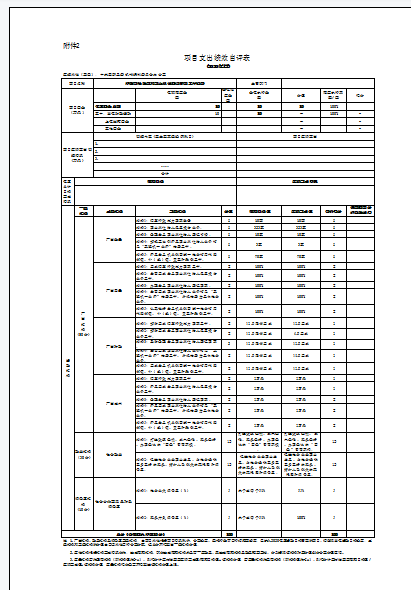 四、绩效评价指标分析（一）项目决策情况行政审批改革和事业单位登记管理工作经费属于履职所需。该项目立项经相关部门批准，程序规范合理。项目所需经费列入本级政府年度财政预算，属于公共财政支持范围。项目过程情况项目年初预算为 10 万元，实际到位资金为10万元，资金到位率为 100%。资金拨付与使用符合相关财务管理制度规定。（三）项目产出情况2020年调整行政权力事项10项。事业单位登记管理成绩显著：完成323家事业单位法人年度报告公示工作、25家事业事业单位法人登记申请、抽取3家事业单位开展事业单位法人年度报告公示信息双随机一公开工作、完成70家机关群团统一信用代码申领换领工作。（四）项目效益情况打造政策最优、成本最低、服务最好、办事最快的“四最”营商环境。促进社会公益事业发展，为社会提供更多更好的服务，增加人民群众的获得感和满意度五、主要经验及做法、存在的问题及原因分析我单位在绩效管理方面还有待改进和完善，项目支出绩效报告也是在初步摸索的过程中编制的，需要不断地规范和完善，下一步，我单位将进一步健全和完善财务管理制度及内部控制制度，积极探索新形势下部门预算、国库集中支付等财政支出改革的特点，不断更新管理思路，在规范收支和控制经费增长上，创新管理手段，用新思路、新方法，改进和完善财务管理办法。按照财政支出绩效管理的要求，建立科学的财政资金效益考评制度体系，牢固树立行政成本意识，不断提高财政资金使用管理的水平和效率。六、有关建议希望每年年初预算项目支出工作经费时，能够增加年初项目工作经费预算。七、其他需要说明的问题     无附件3项目支出绩效评价报告项目支出绩效评价报告项目支出绩效评价报告项目支出绩效评价报告项目支出绩效评价报告项目支出绩效评价报告项目支出绩效评价报告项目支出绩效评价报告项目名称：行政审批改革和事业单位登记管理工作经费行政审批改革和事业单位登记管理工作经费行政审批改革和事业单位登记管理工作经费行政审批改革和事业单位登记管理工作经费行政审批改革和事业单位登记管理工作经费行政审批改革和事业单位登记管理工作经费行政审批改革和事业单位登记管理工作经费项目类别：□经建类       □社会事业类        ☑其他类□经建类       □社会事业类        ☑其他类□经建类       □社会事业类        ☑其他类□经建类       □社会事业类        ☑其他类□经建类       □社会事业类        ☑其他类□经建类       □社会事业类        ☑其他类□经建类       □社会事业类        ☑其他类项目单位：中共奉新县委机构编制委员会办公室中共奉新县委机构编制委员会办公室中共奉新县委机构编制委员会办公室中共奉新县委机构编制委员会办公室中共奉新县委机构编制委员会办公室中共奉新县委机构编制委员会办公室(盖章)评价机构：□中介机构       □专家组      ☑单位评价组□中介机构       □专家组      ☑单位评价组□中介机构       □专家组      ☑单位评价组□中介机构       □专家组      ☑单位评价组□中介机构       □专家组      ☑单位评价组□中介机构       □专家组      ☑单位评价组□中介机构       □专家组      ☑单位评价组评价年度：2020年2020年2020年2020年2020年2020年主管部门：中共奉新县委机构编制委员会办公室     中共奉新县委机构编制委员会办公室     中共奉新县委机构编制委员会办公室     中共奉新县委机构编制委员会办公室     中共奉新县委机构编制委员会办公室     中共奉新县委机构编制委员会办公室           (盖章)2021年1 月4日2021年1 月4日2021年1 月4日2021年1 月4日2021年1 月4日2021年1 月4日2021年1 月4日2021年1 月4日